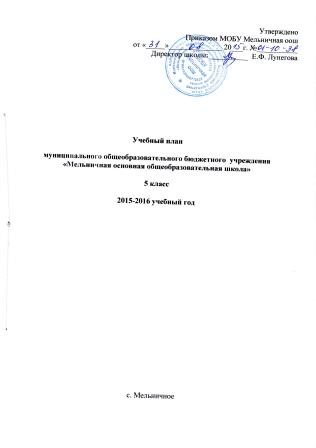 ОБЩАЯ ХАРАКТЕРИСТИКА УЧЕБНОГО ПЛАНАУчебный план муниципального общеобразовательного бюджетного учреждения «Мельничная основная общеобразовательная школа» на 2015 - 2016 учебный год разработан в соответствии со следующими нормативно-правовыми документами:Нормативно-правовых документов федерального уровня:Федеральный закон «Об образовании в Российской Федерации» N 273-ФЗ от 29 декабря 2012 г. Приказ Министерства образования и науки РФ от 28.12.2010 № 2106 «Обутверждении федеральных требований к образовательным учреждениям в части охраныздоровья обучающихся, воспитанников»Федеральные требования к образовательным учреждениям в части минимальнойоснащенности учебного процесса и оборудования учебных помещений (утверждены приказомМинистерства образования и науки России от 4 октября 2010 г. № 986, зарегистрированы вМинистерстве юстиции России 3 февраля 2011 г., регистрационный номер 19682);Приказ Минобрнауки России от 01.02.2012г. № 74 «О внесении изменений в федеральный базисный учебный план и примерные учебные планы для общеобразовательных учреждений РФ, реализующих прораммы общего образования, утвержденных приказом Министерства образования РФ от 09.03.2004г. № 1312»Приказ от 29 декабря 2014 г. N 1644  «О внесении изменений в приказ Министерства образования и науки Российской Федерации от 17 декабря 2010 г. № 897 «Об утверждении федерального государственного образовательного стандарта основного общего образования» (зарегистрирован в 	Минюсте России 6.02.2015г. №35915)Основное общее образование направлено на формирование личности обучающегося, развитие его индивидуальных способностей, положительной мотивации и умений в учебной деятельности (основными навыками учебной деятельности, элементами теоретического мышления, простейшими навыками самоконтроля, культурой поведения и речи, основами личной гигиены и здорового образа жизни).   Учебный план 5 классаосновной  школы составлен с целью: совершенствования образовательного процесса, повышения качества результативности обучения детей, сохранения единого образовательного пространства, а также выполнения гигиенических требований к условиям обучения и сохранения их здоровья. В учебном плане учтены рекомендации ФБУП: по распределению минимального учебного времени между отдельными образовательными областями и учебными предметами; максимальный объём аудиторной нагрузки обучающихся и максимальный объем домашних заданий.   Учебный план школы направлен на решение следующих задач:обеспечение базового образования для каждого школьника;осуществление индивидуального подхода к учащимся, создание адаптивной образовательной среды;содействие развитию творческих способностей обучающихся.В 5 классе обучение осуществляется по программе и учебно-методическому комплексу (УМК) «Школа России», которые отвечают требованиям федерального государственного стандарта. Школа осуществляет образовательную деятельность по учебникам из числа входящих в федеральный перечень учебников, рекомендуемых к использованию при реализации имеющих государственную аккредитацию образовательных программ начального общего образования.УЧЕБНЫЙ ПЛАН
(5 класса)   Учебный план определяет перечень, трудоемкость, последовательность и распределение по периодам обучения учебных предметов, объем учебной нагрузки обучающихся,  распределение учебного времени, отводимое на освоение содержания образования по учебным предметам.   Реализация учебного плана на основной ступени общего образования направлена на формирование базовых основ и фундамента всего последующего обучения, в том числе:учебной деятельности, как системы учебных и познавательных мотивов, умения принимать, сохранять, реализовывать учебные цели, умения планировать , контролировать и оценивать учебные действия и их результат;универсальных учебных действий;познавательной мотивации и интересов обучающихся, их готовности и способности к сотрудничеству и совместной деятельности ученика с учителем и одноклассниками, основы нравственного поведения, определяющего отношения личности с обществом и окружающими людьми.   Учебный план состоит из двух частей - обязательной части и части, формируемой участниками образовательного процесса.   Обязательная  часть основной образовательной программы ООО в 5 классе составляет 70%, а часть, формируемая участниками образовательного 30% от общего объема.Обязательные  предметные области учебного плана:Филология, Математика и информатика, Общественно-научные предметы, Естественнонаучные предметы, Искусство, Технология, Физическая культура и Основы безопасности жизнедеятельности.Основное общее образование направлено на:формирование личности обучающегося;развитие его индивидуальных способностей;положительную мотивацию и умения в учебной деятельности (основными навыками учебной деятельности, элементами теоретического мышления, простейшими навыками самоконтроля, культурой поведения и речи, основами личной гигиены и здорового образа жизни).   Часть учебного плана в 5 классе, формируемая участниками образовательного процесса, обеспечивает реализацию индивидуальных потребностей и запросов обучающихся. Время, отводимое на данную часть, использовано: на введение учебных предметов, обеспечивающих интересы обучающихся и их родителей: «Проектная деятельность», «Риторика». Объем части, формируемой участниками образовательного процесса, в 5 классе составляет 2 часа в неделю, 1- час «Риторика» и 1 час - «Проектная деятельность».   Обучение в 5классе в соответствии с СанПин 2.4.2.2821-10 от 29.12.2010г. организуется при пятидневной недели с максимально допустимой недельной нагрузкой в 28 академических часа соответственно. Образовательная недельная нагрузка в 5 классе распределяется равномерно в течение учебной недели, этом объем максимально допустимой нагрузки в течение дня не превышает 6 уроков. В 5 классе объем домашнего задания  2 часа.   Продолжительность учебного года в 5 классе - 35 учебные недели.Промежуточная  аттестация обучающихсяосуществляется в форме:годовых контрольных  работ по учебным предметам (русский язык, математика), предусматривающих выявление уровня сформированности предметных знаний и умений;итоговой комплексной работе, предусматривающей выявление уровня сформированности метопредметных умений;проектов.  Промежуточная  аттестация обучающихсяв 5 классе по учебным предметам оцениваются по пятибалльной системе.Содержание и порядок проведения годовых контрольных работ, включая порядок проверки и оценки результатов их выполнения, предусмотренные в соответствии с Положение об аттестации, и утверждаются  приказом директора Школы. Содержание годовой контрольной работы формируется не менее чем в двух параллельных формах (вариантах).Учебный план принят на заседании педагогического совета от 28. 05.2015 г. протокол № 11УЧЕБНЫЙ ПЛАН
для обучающихся5 класса
МОБУ Мельничная основная общеобразовательная школа
на 2015-2016 учебный год Предметные областиУчебныепредметыКлассыКоличество часов в неделюКоличество часов в неделюПредметные областиУчебныепредметыКлассыVВсегоОбязательная частьОбязательная частьОбязательная частьОбязательная частьФилологияРусский язык5/1755/175ФилологияЛитература3/1023/102ФилологияИностранный язык3/1053/105Математика и информатикаМатематика5/1755/175Математика и информатикаАлгебра--Математика и информатикаГеометрия--Математика и информатикаИнформатика--Общественно-научные предметыИстория2/702/70Общественно-научные предметыОбществознаниеОбщественно-научные предметыГеография1/351/35Естественнонаучные предметыФизика--Естественнонаучные предметыХимия--Естественнонаучные предметыБиология1/351/35ИскусствоМузыка1/351/35ИскусствоИзобразительное искусство1/351/35ТехнологияТехнология2/682/68Физическая культура и Основы безопасности жизнедеятельностиОБЖ--Физическая культура и Основы безопасности жизнедеятельностиФизическая культура2/702/70ИтогоИтого26/90526/905Часть, формируемая участниками образовательных отношенийЧасть, формируемая участниками образовательных отношений3/1053/105Физическая культураФизическая культура1/351/35Культура речиКультура речи1/351/35Проектная деятельностьПроектная деятельность1/351/35Максимально допустимая недельная нагрузкаМаксимально допустимая недельная нагрузка29/101029/1010